Turkulainen humanistispeksi ry
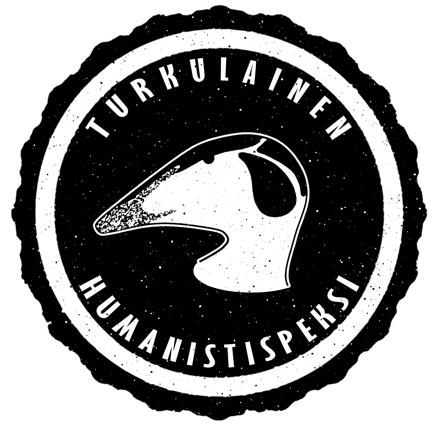 Hallituksen kokous 3/2016-2017Aika: 12.9.2016 klo 18.15Paikka: Anniskeluliike Portti, TurkuLäsnäolijat: Antti Ainola, Laura Lagerblom, Lauri Jonsson, Saana Kallio, Katarina Karjalainen, Tuula Musakka, Elina Niskanen (saapui kohdassa 4.)
Pöytäkirja Kokouksen avaus
Puheenjohtaja avasi kokouksen klo 18.25. Kokouksen laillisuus ja päätösvaltaisuus
Todetaan kokous lailliseksi ja päätösvaltaiseksi.
Kokouksen esityslistan hyväksyminenHyväksytään esityslista.
Ilmoitusasiat
- Turkulaiselle humanistispeksille on myönnetty TYYn järjestöasema.
- Tuottajat varaavat speksille Sirkkalasta ja mahdollisesti Signumista myyjäisvuoron varainkeruuseen.
- Vierailu Aurinkobalettiin on tulossa ensi viikolla. Heiltä on luvattu vuokratarjous tämän viikon perjantaihin mennessä, jotta siihen ehditään tutustua ennen käyntiä.
- Nucleus ry:n kanssa on käyty keskusteluja mahdollisuudesta vuokrata heiltä vanhaa kiltahuonetta bändin harjoitustilaksi. 
- Saana on ostanut speksille käteiskassan, joka maksoi 15 euroa.
Edelliset pöytäkirjat
- Hyväksytään kokousten 1/2016-2017 ja 2/2016-2017 pöytäkirjat.
Talous
- Saana ja Katarina menevät huomenna pankkiin avaamaan speksille pankkitilin.
- Heti kun pankkitili on, Saana voi siirtää Humanitaan myöntämän avustuksen speksin käyttöön.
- Muistutetaan, että kaikkien speksitiimien täytyy hyväksyttää menot (vuokrakulut, hankinnat jne.) hallituksen kokouksissa. Hyvitykset ostajalle tehdään vain kuitin ja kulukorvauslomakkeen kanssa, jotka pitää hyväksyttää myös kokouksessa.Jäsenasiat
- Jäsenhakemuksia on tullut 16, joista kaikki ovat sisäjäseniä ja joiden kotikunta on Turku.
- Yhdistyksen jäsenhakemukset tullaan käsittelemään aina jatkossakin kokouksissa. Kun jäsen on hyväksytty, taloudenhoitaja lähettää hänelle laskun. Hyväksytään Turkulainen humanistispeksi ry:n jäseniksi:
- Saana Kallio, Turku, sisäjäsen
- Tuula Musakka, Turku, sisäjäsen
- Lauri Jonsson, Turku, sisäjäsen
- Sara Koiranen, Turku, sisäjäsen
- Antti Ainola, Turku, sisäjäsen
- Atte Huhtala, Turku, sisäjäsen
- Katarina Karjalainen, Turku, sisäjäsen
- Kukka-Maaria Wessman, Turku, sisäjäsen
- Laura Lagerblom, Turku, sisäjäsen
- Iiro Rantanen, Turku, sisäjäsen
- Kaisu Kälviäinen, Turku, sisäjäsen
- Klaus Kurki, Turku, sisäjäsen
- Katri Aholainen, Turku, sisäjäsen
- Elina Niskanen, Turku, sisäjäsen
- Anna Pihlajamäki, Turku, sisäjäsen
- Jenni Eveliina Miettunen, Turku, sisäjäsen
Logo
Hyväksytään Klaus Kurjen tekemä huikea logo, jossa komeilevat Aurajoen haahka ja teksti ”Turkulainen humanistispeksi”. Logoa voidaan alkaa käyttää kaikissa speksin virallisissa papereissa ja mainonnassa jne. 
TYYn sähköposti ja järjestöintrasivut
- Tiedustellaan TYYn järjestöasiantuntijalta speksille järjestöintrasivun tunnuksia. 
- Kysytään käyttöömme myös seuraavia utu-sähköposteja: humspeksi-hallitus, humspeksi-jasenet, humspeksi-produktio. Saana on yhteydessä TYYhyn.  Hallituksen järjestäytyminen
- TYYn järjestösivulle on mahdollista nimetä yhteyshenkilöt seuraaviin vastuualueisiin: tiedotus, edunvalvonta, liikunta, hyvinvointi ja kansainvälisyys. Myös speksin olisi hyvä nimetä yhteyshenkilöt, jotta saavutamme TYYn viestinnän kaikilta osa-alueilta. 
- Jatketaan järjestäytymiskeskustelua Facebookissa, sillä asialla ei ole kiire. 
 TYYn projektiavustuksen hakeminen
- Speksin aikataululle realistista olisi hakea TYYn projektiavustusta aikaisintaan marraskuussa ja viimeistään helmikuun haussa. 
- Todetaan, että projektiavustuksen kohteen (tilavuokrat tms.) kulut täytyvät olla mahdollisimman hyvin laskettuina ja selvillä ennen avustuksen hakemista. Vuosikokous
- Koska yhdistys on vasta perustettu, vuosikokouksen asialistalle tulee poikkeuksellisesti vain kuluvan vuoden talousarvio ja toimintasuunnitelma sekä jäsenasioita. 
- Päätetään vuosikokouksen ajankohdaksi to 29.9. klo 18.30. Katarina kysyy Proffan kabinettia. 
 Meta
- Haetaan Humanitaan jäsenjärjestön asemaa.
- Haetaan TOP-säätiön apurahaa ja pyydetään Kukkikselta apua hakemukseen. 
- Työryhmän virkistäytymisiltaa on suunniteltu täksi viikonlopuksi. Sunnuntai johtaa tällä hetkellä kyselyä.
- Hankitaan mahdollisimman pian iso satsi logohaalarimerkkejä ja mahdollisesti muita kannatustuotteita. 
- Varainkeruuseen tarvitaan lisäpotkua.  Seuraava kokousPidetään seuraava kokous ensi keskiviikkona 21.9. klo 10.30 Macciavallin kabinetissa.
 Kokouksen päättäminenPuheenjohtaja päätti kokouksen klo 19.33. _______________________________			___________________________Katarina Karjalainen						Tuula Musakkapuheenjohtaja							sihteeri